Northeast Nebraska Public Health DepartmentPromoting physical and mental health and preventing disease, injury and disability in Cedar, Dixon, Thurston and Wayne Counties.GED & ESL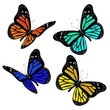 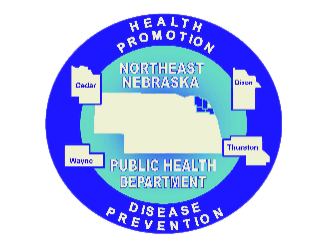                                                Caring Connections Coalition: Resource Directory first developed in 2009 for the Caring Connections Coalition. Last updated December 2021.Northeast Nebraska Public Health Department does not endorse or accept responsibility or liability for any services provided by any of the organizations listed.OrganizationAddress City PhoneEmail Northeast Community College (Adult Education)801 E Benjamin Ave. MaClay Building Room 180 Norfolk, NE402-844-7255        OR402-844-7256adulteducation@northeast.edu Northeast Community College (Adult Education)1001 College WaySouth Sioux City, NE402-241-6415adulteducation@northeast.edu 